Приложение №4«Домашние обязанности»Приложение №4«Домашние обязанности»Приложение №4«Домашние обязанности»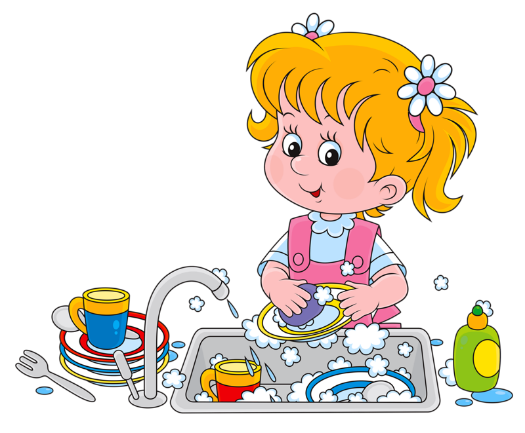 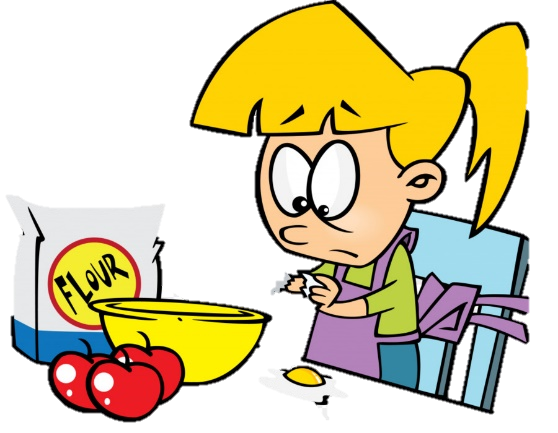 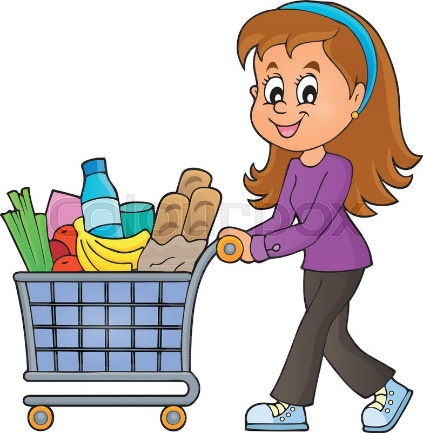 do the washing upcook the dinnerdo the shopping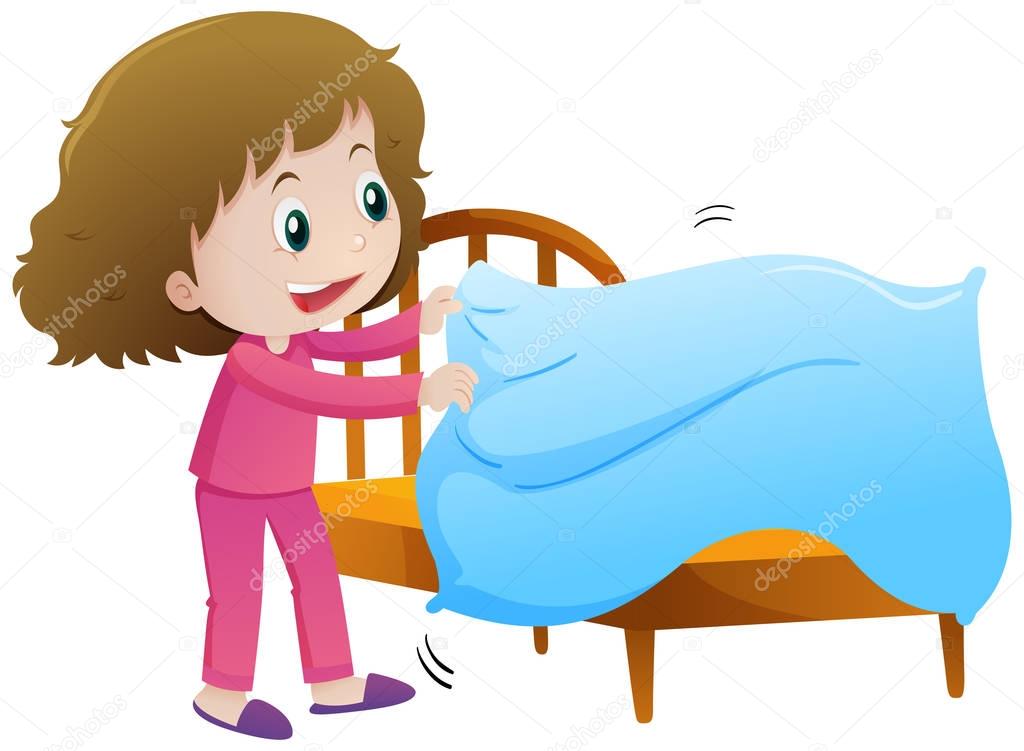 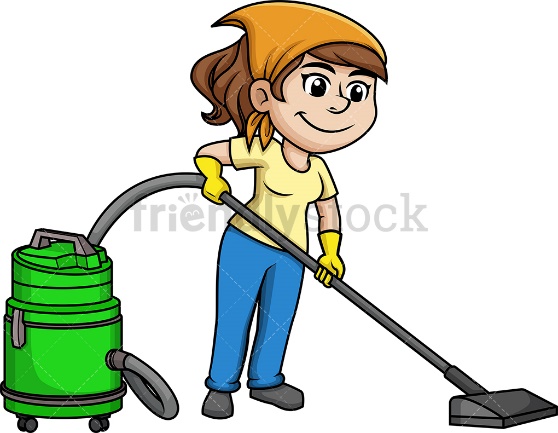 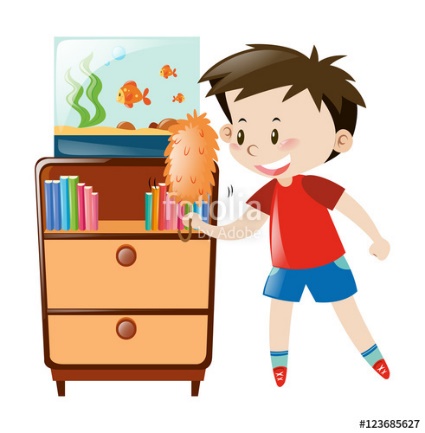 make the bedvacuum the floordo the dusting the furniture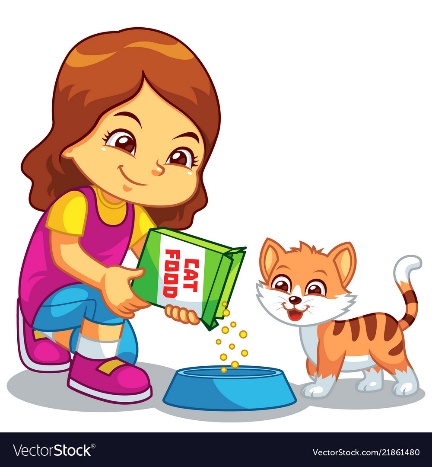 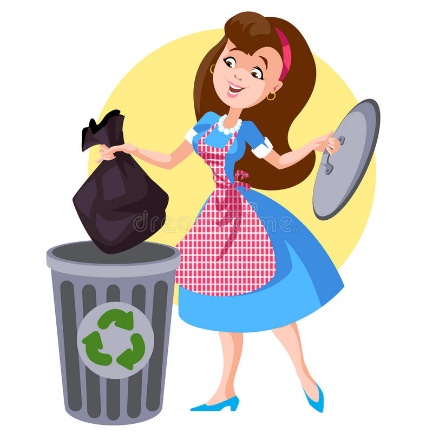 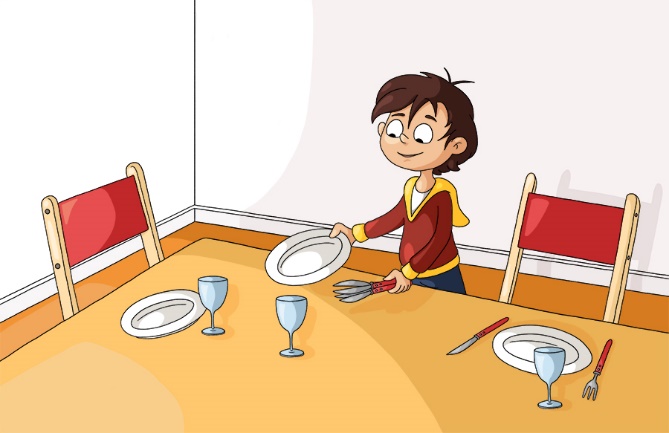 feed the cattake the rubbish outserve the tableGo to bedHave breakfastPlay sportsDraw picturesBrush teeth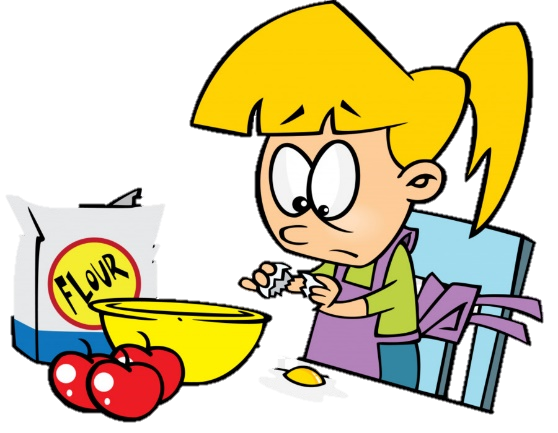 go to bedhave breakfastplay sportsdraw picturesbrush teethfeed the cattake the rubbish outserve the tablemake the bedvacuum the floordo the dusting the furnituredo the washing upcook the dinnerdo the shoppinggo to bedhave breakfastplay sportsdraw picturesbrush teethfeed the cattake the rubbish outserve the tablemake the bedvacuum the floordo the dusting the furnituredo the washing upcook the dinnerdo the shoppinggo to bedhave breakfastplay sportsdraw picturesbrush teethfeed the cattake the rubbish outserve the tablemake the bedvacuum the floordo the dusting the furnituredo the washing upcook the dinnerdo the shoppinggo to bedhave breakfastplay sportsdraw picturesbrush teethfeed the cattake the rubbish outserve the tablemake the bedvacuum the floordo the dusting the furnituredo the washing upcook the dinnerdo the shopping